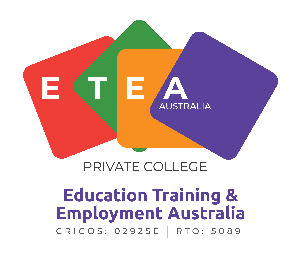 Domestic Enrolment Form – Short Courses Intended Course of StudyIntended Course of StudyIntended Course of StudyIntended Course of StudyIntended Course of StudyIntended Course of StudyIntended Course of StudyIntended Course of StudyIntended Course of StudyIntended Course of StudyIntended Course of StudyIntended Course of StudyIntended Course of StudyCourse NameCourse NameLocationLocationCampus LocationCampus Location Victoria    New South Wales    South Australia    Western Australia Victoria    New South Wales    South Australia    Western Australia Victoria    New South Wales    South Australia    Western Australia Victoria    New South Wales    South Australia    Western Australia Victoria    New South Wales    South Australia    Western Australia Victoria    New South Wales    South Australia    Western Australia Victoria    New South Wales    South Australia    Western Australia Victoria    New South Wales    South Australia    Western Australia Victoria    New South Wales    South Australia    Western Australia Victoria    New South Wales    South Australia    Western Australia Victoria    New South Wales    South Australia    Western AustraliaVenue (write the complete address of the venue and postcode)Venue (write the complete address of the venue and postcode)Start DateStart DateDepositDepositDepositPersonal DetailsPersonal DetailsPersonal DetailsPersonal DetailsPersonal DetailsPersonal DetailsPersonal DetailsPersonal DetailsPersonal DetailsPersonal DetailsPersonal DetailsPersonal DetailsPersonal DetailsTitleFirst Given NameFirst Given NameFirst Given NameFirst Given NameSecond Given Name (Middle)Second Given Name (Middle)Second Given Name (Middle)Second Given Name (Middle)Second Given Name (Middle)Family Name (Surname)Family Name (Surname)Family Name (Surname)Enter your birth date (Day/month/year)Enter your birth date (Day/month/year)Enter your birth date (Day/month/year)Enter your birth date (Day/month/year)Enter your birth date (Day/month/year)Gender (Tick ONE box only)Gender (Tick ONE box only)Gender (Tick ONE box only)Gender (Tick ONE box only)Gender (Tick ONE box only)Gender (Tick ONE box only)Gender (Tick ONE box only)Gender (Tick ONE box only)              /                /              /                /              /                /              /                /              /                / Male    Female    Other (Indeterminate/Intersex/Unspecified) Male    Female    Other (Indeterminate/Intersex/Unspecified) Male    Female    Other (Indeterminate/Intersex/Unspecified) Male    Female    Other (Indeterminate/Intersex/Unspecified) Male    Female    Other (Indeterminate/Intersex/Unspecified) Male    Female    Other (Indeterminate/Intersex/Unspecified) Male    Female    Other (Indeterminate/Intersex/Unspecified) Male    Female    Other (Indeterminate/Intersex/Unspecified)Enter your contact informationEnter your contact informationEnter your contact informationEnter your contact informationEnter your contact informationEnter your contact informationEnter your contact informationEnter your contact informationEnter your contact informationEnter your contact informationEnter your contact informationEnter your contact informationEnter your contact informationHome phone (including area code)Home phone (including area code)Home phone (including area code)MobileMobileMobileMobileMobileEmail addressEmail addressEmail addressPreferred Contact method (Tick one only)Preferred Contact method (Tick one only)Preferred Contact method (Tick one only) Email    Mobile    Post Email    Mobile    Post Email    Mobile    Post Email    Mobile    Post Email    Mobile    Post Email    Mobile    Post Email    Mobile    Post Email    Mobile    Post Email    Mobile    Post Email    Mobile    PostEnter contact information in case of emergencyEnter contact information in case of emergencyEnter contact information in case of emergencyEnter contact information in case of emergencyEnter contact information in case of emergencyEnter contact information in case of emergencyEnter contact information in case of emergencyEnter contact information in case of emergencyEnter contact information in case of emergencyEnter contact information in case of emergencyEnter contact information in case of emergencyEnter contact information in case of emergencyEnter contact information in case of emergencyEmergency contact nameEmergency contact nameEmergency contact nameRelationship to youRelationship to youRelationship to youRelationship to youRelationship to youEmergency contact numberEmergency contact numberEmergency contact numberEmergency contact numberEmergency contact numberBuilding/property nameBuilding/property nameBuilding/property nameBuilding/property nameFlat/Unit detailsFlat/Unit detailsFlat/Unit detailsFlat/Unit detailsStreet or lot number(e.g., 205 or Lot 118)Street or lot number(e.g., 205 or Lot 118)Street or lot number(e.g., 205 or Lot 118)Street or lot number(e.g., 205 or Lot 118)Street NameStreet NameStreet NameStreet NameSuburb, locality or townSuburb, locality or townSuburb, locality or townSuburb, locality or townState/territoryState/territoryState/territoryState/territoryPostcodePostcodePostcodeWhat is your postal address (if different from above)?What is your postal address (if different from above)?What is your postal address (if different from above)?What is your postal address (if different from above)?What is your postal address (if different from above)?What is your postal address (if different from above)?What is your postal address (if different from above)?What is your postal address (if different from above)?What is your postal address (if different from above)?What is your postal address (if different from above)?What is your postal address (if different from above)?What is your postal address (if different from above)?What is your postal address (if different from above)?Building/property nameBuilding/property nameBuilding/property nameBuilding/property nameFlat/Unit detailsFlat/Unit detailsFlat/Unit detailsFlat/Unit detailsStreet or lot number(e.g., 205 or Lot 118)Street or lot number(e.g., 205 or Lot 118)Street or lot number(e.g., 205 or Lot 118)Street or lot number(e.g., 205 or Lot 118)Street nameStreet nameStreet nameStreet namePostal delivery information(e.g., PO Box 253)Postal delivery information(e.g., PO Box 253)Postal delivery information(e.g., PO Box 253)Postal delivery information(e.g., PO Box 253)Suburb, locality or townSuburb, locality or townSuburb, locality or townSuburb, locality or townState/territoryState/territoryState/territoryState/territoryPostcodePostcodePostcodeMarketing Use ContentI give ETEA permission to use photos in public material and social media (including any photos where I may be recognised) as may be useful.I authorise images of my participation in training to be used by ETEA for future marketing and business purposes.I understand that I retain the right to withdraw my consent at any time. I choose to opt-in for this marketing and usage consent. I choose to opt-out of this marketing and usage consent.Marketing Use ContentI give ETEA permission to use photos in public material and social media (including any photos where I may be recognised) as may be useful.I authorise images of my participation in training to be used by ETEA for future marketing and business purposes.I understand that I retain the right to withdraw my consent at any time. I choose to opt-in for this marketing and usage consent. I choose to opt-out of this marketing and usage consent.Marketing Use ContentI give ETEA permission to use photos in public material and social media (including any photos where I may be recognised) as may be useful.I authorise images of my participation in training to be used by ETEA for future marketing and business purposes.I understand that I retain the right to withdraw my consent at any time. I choose to opt-in for this marketing and usage consent. I choose to opt-out of this marketing and usage consent.Marketing Use ContentI give ETEA permission to use photos in public material and social media (including any photos where I may be recognised) as may be useful.I authorise images of my participation in training to be used by ETEA for future marketing and business purposes.I understand that I retain the right to withdraw my consent at any time. I choose to opt-in for this marketing and usage consent. I choose to opt-out of this marketing and usage consent.Marketing Use ContentI give ETEA permission to use photos in public material and social media (including any photos where I may be recognised) as may be useful.I authorise images of my participation in training to be used by ETEA for future marketing and business purposes.I understand that I retain the right to withdraw my consent at any time. I choose to opt-in for this marketing and usage consent. I choose to opt-out of this marketing and usage consent.Marketing Use ContentI give ETEA permission to use photos in public material and social media (including any photos where I may be recognised) as may be useful.I authorise images of my participation in training to be used by ETEA for future marketing and business purposes.I understand that I retain the right to withdraw my consent at any time. I choose to opt-in for this marketing and usage consent. I choose to opt-out of this marketing and usage consent.Marketing Use ContentI give ETEA permission to use photos in public material and social media (including any photos where I may be recognised) as may be useful.I authorise images of my participation in training to be used by ETEA for future marketing and business purposes.I understand that I retain the right to withdraw my consent at any time. I choose to opt-in for this marketing and usage consent. I choose to opt-out of this marketing and usage consent.Privacy Notice and Applicant DeclarationPrivacy Notice and Applicant DeclarationPrivacy Notice and Applicant DeclarationPrivacy Notice and Applicant DeclarationPrivacy Notice and Applicant DeclarationPrivacy Notice and Applicant DeclarationPrivacy Notice and Applicant DeclarationApplicant SignatureDateDateApplicant SignatureTime of signingTime of signing*Parental/guardian consent is required for all students under the age of 18*Parental/guardian consent is required for all students under the age of 18*Parental/guardian consent is required for all students under the age of 18*Parental/guardian consent is required for all students under the age of 18*Parental/guardian consent is required for all students under the age of 18*Parental/guardian consent is required for all students under the age of 18*Parental/guardian consent is required for all students under the age of 18Parent/Guardian Name:Parent/Guardian Signature:DateDateDateApplicant Declaration and ConsentApplicant Declaration and ConsentApplicant Declaration and ConsentApplicant Declaration and ConsentApplicant Declaration and ConsentApplicant Declaration and ConsentApplicant Declaration and ConsentApplicant SignatureDateDateDateApplicant SignatureTime of signingTime of signingTime of signing*Parental/guardian consent is required for all students under the age of 18*Parental/guardian consent is required for all students under the age of 18*Parental/guardian consent is required for all students under the age of 18*Parental/guardian consent is required for all students under the age of 18*Parental/guardian consent is required for all students under the age of 18*Parental/guardian consent is required for all students under the age of 18*Parental/guardian consent is required for all students under the age of 18Parent/Guardian Name:Parent/Guardian Signature:DateDateDateParent/Guardian Signature:Time of signingTime of signingTime of signing